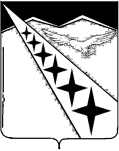 АДМИНИСТРАЦИЯ ЛУЧЕВОГО СЕЛЬСКОГОПОСЕЛЕНИЯ ЛАБИНСКОГО РАЙОНАОб определении требований к отдельным видам товаров, работ, услуг(в том числе предельных цен товаров, работ, услуг), закупаемых муниципальными органами Лучевого сельского поселения Лабинского района и подведомственными им муниципальными казенными и бюджетными учреждениями Лучевого сельского поселения Лабинского районаВ соответствии с частью 4 статьи 19 Федерального закона от 5 апреля  2013 года № 44-ФЗ «О контрактной системе в сфере закупок товаров, работ, услуг для обеспечения государственных и муниципальных нужд», постановлением Правительства Российской федерации от 2 сентября 2015 года № 926 «Об утверждении Общих правил определения требований к закупаемым заказчиками отдельным видам товаров, работ, услуг (в том числе предельных цен товаров, работ, услуг)» п о с т а н о в л я ю:1.  Утвердить Правила определения требований к отдельным видам товаров, работ, услуг (в том числе предельные цены товаров, работ, услуг), закупаемых муниципальными органами Лучевого сельского поселения Лабинского района и подведомственными им муниципальными казенными и бюджетными учреждениями Лучевого сельского поселения Лабинского района (прилагается).2. Ведущему специалисту администрации Лучевого сельского поселения Лабинского района (Азаренкова) обнародовать настоящее постановление и обеспечить его размещение на официальном сайте администрации Лучевого сельского поселения Лабинского района в сети «Интернет».4. Контроль за выполнением настоящего постановления оставляю за собой.5. Постановление вступает в силу со дня его обнародования и распространяется на правоотношения, возникшие с 1 января 2016 года.Глава администрации Лучевого  сельского поселенияЛабинского района				                        В.В. ВодянниковПРАВИЛАопределения требований к отдельным видам товаров, работ, услуг (в том числе предельные цены товаров, работ, услуг), закупаемых муниципальными органами Лучевого сельского поселения Лабинского района и подведомственными им муниципальными казенными и бюджетными учреждениями Лучевого сельского поселения Лабинского района1. Настоящие Правила устанавливают правила определения требований к закупаемым муниципальными органами Лучевого сельского поселения Лабинского района (далее - муниципальные органы) и подведомственными им муниципальными казенными и бюджетными учреждениями Лучевого сельского поселения Лабинского района (далее - казенные и бюджетные учреждения) отдельным видам товаров, работ, услуг (в том числе предельные цены товаров, работ, услуг). Для целей настоящих Правил под муниципальными органами понимаются органы местного самоуправления (муниципальные органы) Лучевого сельского поселения Лабинского района, отраслевые (функциональные) органы администрации Лучевого сельского поселения Лабинского района.1.2.	Правила разработаны с учетом общих правил определения требований к закупаемым заказчиками отдельным видам товаров, работ, услуг (в том числе предельных цен товаров, работ, услуг), утвержденных постановлением Правительства Российской Федерации от 2 сентября 2015 года  № 926 «Об утверждении Общих правил определения требований к закупаемым заказчиками отдельным видам товаров, работ, услуг (в том числе предельных цен товаров, работ, услуг» 1.3.	Под видом товаров, работ, услуг в целях настоящих Правил понимаются виды товаров, работ, услуг, соответствующие 6-значному коду позиции по Общероссийскому классификатору продукции по видам экономической деятельности (далее – ОКПД 2).1.4.	Требования к закупаемым муниципальными органами и подведомственными им казенными и бюджетными учреждениями отдельным видам товаров, работ, услуг (в том числе предельные цены товаров, работ, услуг) утверждаются субъектами бюджетного планирования в форме перечня отдельных видов товаров, работ, услуг (далее – ведомственный перечень).1.5.	Ведомственный перечень должен позволять обеспечить муниципальные нужды Лучевого сельского поселения Лабинского района, но не приводить к закупкам товаров, работ, услуг, которые имеют избыточные потребительские свойства (функциональные, эргономические, эстетические, технологические, экологические свойства, свойства надежности и безопасности, значения которых не обусловлены их пригодностью для эксплуатации и потребления в целях оказания муниципальных услуг (выполнения работ) и реализации муниципальных функций) или являются предметами роскоши в соответствии с законодательством Российской Федерации.1.6.	Ведомственные перечни формируются и ведутся субъектами бюджетного планирования по форме согласно приложению № 1 к настоящим Правилам на основании обязательного перечня отдельных видов товаров, работ, услуг, предусмотренного приложением № 2 к настоящим Правилам (далее – обязательный перечень), в отношении которых определяются требования к потребительским свойствам и иным характеристикам (в том числе предельные цены товаров, работ, услуг).В отношении отдельных видов товаров, работ, услуг, включенных в обязательный перечень, в ведомственных перечнях определяются их потребительские свойства и иные характеристики, а также их значения                     (в том числе предельные цены указанных товаров, работ, услуг), если указанные свойства, характеристики и их значения не определены в обязательном перечне.1.7.	Ведомственные перечни формируются с учетом:1.7.1.	Положений технических регламентов, стандартов и иных положений, предусмотренных законодательством Российской Федерации, в том числе законодательством Российской Федерации об энергосбережении и о повышении энергетической эффективности и законодательством Российской Федерации в области охраны окружающей среды.1.7.2.	Положений статьи 33 Федерального закона от 5 апреля 2013 года  № 44-ФЗ «О контрактной системе в сфере закупок товаров, работ, услуг для обеспечения государственных и муниципальных нужд» (далее – Федеральный закон).1.7.3.	Принципа обеспечения конкуренции, определенного статьей 8 Федерального закона.1.7.4.	Функционального назначения товара.1.8.	При формировании ведомственных перечней субъекты бюджетного планирования включают отдельные виды товаров, работ, услуг, не включенные в обязательный перечень, если средняя арифметическая сумма значений за отчетный финансовый год по данным реестра контрактов превышает двадцать процентов по следующим критериям:1.8.1.	Доля расходов субъекта бюджетного планирования и подведомственных ему казенных и бюджетных учреждений на приобретение отдельного вида товаров, работ, услуг (за исключением коммунальных услуг) для обеспечения их функций (деятельности) в общем объеме расходов соответствующего субъекта бюджетного планирования и подведомственных ему казенных и бюджетных учреждений на приобретение товаров, работ, услуг.1.8.2.	Доля контрактов субъекта бюджетного планирования и подведомственных ему казенных и бюджетных учреждений на приобретение отдельного вида товаров, работ (за исключением коммунальных услуг) для обеспечения их функций (деятельности) в общем количестве контрактов соответствующего субъекта бюджетного планирования и подведомственных ему казенных и бюджетных учреждений на приобретение товаров, работ, услуг.1.9.	В целях формирования ведомственного перечня муниципальным правовым актом субъекта бюджетного планирования (руководителя субъекта бюджетного планирования) могут быть определены дополнительные критерии отбора отдельных видов товаров, работ, услуг и порядок их применения, не приводящие к сокращению значения критериев, установленных пунктом 1.8 настоящих Правил.1.10.	При формировании ведомственных перечней субъекты бюджетного планирования вправе включить в них дополнительно следующие сведения:1.10.1.	Отдельные виды товаров, работ, услуг, не указанные в обязательном перечне и не соответствующие критериям, указанным в пункте 1.8 настоящих Правил.1.10.2.	Характеристики (свойства) товаров, работ, услуг, не включенные в обязательный перечень и не приводящие к необоснованным ограничениям количества участников закупки.Дополнительно включаемые в ведомственный перечень отдельные виды товаров, работ, услуг должны отличаться от указанных в обязательном перечне отдельных видов товаров, работ, услуг кодом товара, работы, услуг в соответствии с ОКПД 2.1.11.	Количественные и (или) качественные показатели характеристик (свойств) отдельных видов товаров, работ, услуг, включенных в ведомственный перечень, могут быть выражены в виде точного значения, диапазона значений или запрета на применение таких характеристик (свойств).1.12.	Предельные цены товаров, работ, услуг устанавливаются в ведомственном перечне в рублях в абсолютном денежном выражении                        (с точностью до второго знака после запятой).Цена единицы планируемых к закупке товаров, работ, услуг не может быть выше предельной цены товаров, работ, услуг, установленной в ведомственном перечне.Предельные цены товаров, работ, услуг устанавливаются субъектами бюджетного планирования в случае, если правилами определения нормативных затрат на обеспечение функций муниципальных органов Лучевого сельского поселения Лабинского района и подведомственных им муниципальных казенных, бюджетных учреждений Лучевого сельского поселения Лабинского района установлены нормативы цены на соответствующие товары, работы, услуги.Предельные цены товаров, работ, услуг, устанавливаемые субъектами бюджетного планирования, не могут превышать предельные цены товаров, работ, услуг, установленные субъектами бюджетного планирования при утверждении нормативных затрат на обеспечение функций муниципальных органов Лучевого сельского поселения Лабинского района и подведомственных им муниципальных казенных, бюджетных учреждений Лучевого сельского поселения Лабинского района.1.13.	Значения потребительских свойств и иных характеристик (в том числе предельные цены) отдельных видов товаров, работ, услуг, включенных в ведомственный перечень, устанавливаются с учетом должностей и (или) групп должностей работников.Требования к отдельным видам товаров, работ, услуг, закупаемым казенными и бюджетными учреждениями, разграничиваются по должностям и (или) группам должностей работников данных учреждений согласно штатному расписанию.Ведущий специалист администрации                                          О.Н. АзаренковаПЕРЕЧЕНЬотдельных видов товаров, работ, услуг, их потребительские свойства (в том числе качество) и иные характеристики(в том числе предельные цены товаров, работ, услуг) к ним<*> Указывается в случае установления характеристик, отличающихся от значений, содержащихся в обязательном перечне отдельных видов товаров, работ, услуг, в отношении которых определяются требования к их потребительским свойствам (в том числе качеству) и иным характеристикам (в том числе предельные цены товаров, работ, услуг).Ведущий специалист                                                                                                                                    О.Н. АзаренковаОБЯЗАТЕЛЬНЫЙ ПЕРЕЧЕНЬотдельных видов товаров, работ, услуг, в отношении которых определяются требования к потребительским свойствам(в том числе качеству) и иным характеристикам (в том числе предельные цены товаров, работ, услуг)      Ведущий специалист администрации                                                                                                           О.Н. АзаренковаПОСТАНОВЛЕНИЕПОСТАНОВЛЕНИЕПОСТАНОВЛЕНИЕ22 февраля 2017 годапоселок Луч№ 26ПРИЛОЖЕНИЕУТВЕРЖДЕНЫпостановлением администрации Лучевого сельского поселения Лабинского района от 22.02.2017г.  № 26ПРИЛОЖЕНИЕ № 1 к Правилам определения требований к закупаемым муниципальными органами Лучевого сельского поселения Лабинского района и подведомственными им муниципальными казенными и бюджетными учреждениями Лучевого сельского поселения Лабинского района отдельным видам товаров, работ, услуг (в том числе предельные цены товаров, работ, услуг)№ п/пКод по ОКПДНаименова-ние отдельного вида товаров, работ, услугЕдиница измеренияЕдиница измеренияТребования к потребительским свойствам (в том числе качеству) и иным характеристикам, утвержденные администрацией Лучевого сельского  поселения Лабинского районаТребования к потребительским свойствам (в том числе качеству) и иным характеристикам, утвержденные администрацией Лучевого сельского  поселения Лабинского районаТребования к потребительским свойствам (в том числе качеству) и иным характеристикам, утвержденные органом местного самоуправления, отраслевым (функциональным) органом, являющимся главным  распорядителем бюджетных средств, имеющий статус юридического лицаТребования к потребительским свойствам (в том числе качеству) и иным характеристикам, утвержденные органом местного самоуправления, отраслевым (функциональным) органом, являющимся главным  распорядителем бюджетных средств, имеющий статус юридического лицаТребования к потребительским свойствам (в том числе качеству) и иным характеристикам, утвержденные органом местного самоуправления, отраслевым (функциональным) органом, являющимся главным  распорядителем бюджетных средств, имеющий статус юридического лицаТребования к потребительским свойствам (в том числе качеству) и иным характеристикам, утвержденные органом местного самоуправления, отраслевым (функциональным) органом, являющимся главным  распорядителем бюджетных средств, имеющий статус юридического лица№ п/пКод по ОКПДНаименова-ние отдельного вида товаров, работ, услугкод по ОКЕИНаи-мено-ваниеХарактеристиказначение характеристикихарактеристиказначение характеристикиобоснование отклонения значения характеристики от утвержденной администрацией Лучевого сельского  поселения Лабинского районафункциональное назначение <*>1234567891011Отдельные виды товаров, работ, услуг, включенные в перечень отдельных видов товаров, работ, услуг, предусмотренный приложением № 2 к Правилам определения требований к закупаемым муниципальными органами Лучевого сельского поселения Лабинского района и подведомственными им муниципальными казенными и бюджетными учреждениями Лучевого сельского поселения Лабинского района отдельным видам товаров, работ, услуг (в том числе предельные цены товаров, работ, услуг), утвержденным  постановлением  администрации Лучевого сельского поселения Лабинского района от ______№_____ Отдельные виды товаров, работ, услуг, включенные в перечень отдельных видов товаров, работ, услуг, предусмотренный приложением № 2 к Правилам определения требований к закупаемым муниципальными органами Лучевого сельского поселения Лабинского района и подведомственными им муниципальными казенными и бюджетными учреждениями Лучевого сельского поселения Лабинского района отдельным видам товаров, работ, услуг (в том числе предельные цены товаров, работ, услуг), утвержденным  постановлением  администрации Лучевого сельского поселения Лабинского района от ______№_____ Отдельные виды товаров, работ, услуг, включенные в перечень отдельных видов товаров, работ, услуг, предусмотренный приложением № 2 к Правилам определения требований к закупаемым муниципальными органами Лучевого сельского поселения Лабинского района и подведомственными им муниципальными казенными и бюджетными учреждениями Лучевого сельского поселения Лабинского района отдельным видам товаров, работ, услуг (в том числе предельные цены товаров, работ, услуг), утвержденным  постановлением  администрации Лучевого сельского поселения Лабинского района от ______№_____ Отдельные виды товаров, работ, услуг, включенные в перечень отдельных видов товаров, работ, услуг, предусмотренный приложением № 2 к Правилам определения требований к закупаемым муниципальными органами Лучевого сельского поселения Лабинского района и подведомственными им муниципальными казенными и бюджетными учреждениями Лучевого сельского поселения Лабинского района отдельным видам товаров, работ, услуг (в том числе предельные цены товаров, работ, услуг), утвержденным  постановлением  администрации Лучевого сельского поселения Лабинского района от ______№_____ Отдельные виды товаров, работ, услуг, включенные в перечень отдельных видов товаров, работ, услуг, предусмотренный приложением № 2 к Правилам определения требований к закупаемым муниципальными органами Лучевого сельского поселения Лабинского района и подведомственными им муниципальными казенными и бюджетными учреждениями Лучевого сельского поселения Лабинского района отдельным видам товаров, работ, услуг (в том числе предельные цены товаров, работ, услуг), утвержденным  постановлением  администрации Лучевого сельского поселения Лабинского района от ______№_____ Отдельные виды товаров, работ, услуг, включенные в перечень отдельных видов товаров, работ, услуг, предусмотренный приложением № 2 к Правилам определения требований к закупаемым муниципальными органами Лучевого сельского поселения Лабинского района и подведомственными им муниципальными казенными и бюджетными учреждениями Лучевого сельского поселения Лабинского района отдельным видам товаров, работ, услуг (в том числе предельные цены товаров, работ, услуг), утвержденным  постановлением  администрации Лучевого сельского поселения Лабинского района от ______№_____ Отдельные виды товаров, работ, услуг, включенные в перечень отдельных видов товаров, работ, услуг, предусмотренный приложением № 2 к Правилам определения требований к закупаемым муниципальными органами Лучевого сельского поселения Лабинского района и подведомственными им муниципальными казенными и бюджетными учреждениями Лучевого сельского поселения Лабинского района отдельным видам товаров, работ, услуг (в том числе предельные цены товаров, работ, услуг), утвержденным  постановлением  администрации Лучевого сельского поселения Лабинского района от ______№_____ Отдельные виды товаров, работ, услуг, включенные в перечень отдельных видов товаров, работ, услуг, предусмотренный приложением № 2 к Правилам определения требований к закупаемым муниципальными органами Лучевого сельского поселения Лабинского района и подведомственными им муниципальными казенными и бюджетными учреждениями Лучевого сельского поселения Лабинского района отдельным видам товаров, работ, услуг (в том числе предельные цены товаров, работ, услуг), утвержденным  постановлением  администрации Лучевого сельского поселения Лабинского района от ______№_____ Отдельные виды товаров, работ, услуг, включенные в перечень отдельных видов товаров, работ, услуг, предусмотренный приложением № 2 к Правилам определения требований к закупаемым муниципальными органами Лучевого сельского поселения Лабинского района и подведомственными им муниципальными казенными и бюджетными учреждениями Лучевого сельского поселения Лабинского района отдельным видам товаров, работ, услуг (в том числе предельные цены товаров, работ, услуг), утвержденным  постановлением  администрации Лучевого сельского поселения Лабинского района от ______№_____ Отдельные виды товаров, работ, услуг, включенные в перечень отдельных видов товаров, работ, услуг, предусмотренный приложением № 2 к Правилам определения требований к закупаемым муниципальными органами Лучевого сельского поселения Лабинского района и подведомственными им муниципальными казенными и бюджетными учреждениями Лучевого сельского поселения Лабинского района отдельным видам товаров, работ, услуг (в том числе предельные цены товаров, работ, услуг), утвержденным  постановлением  администрации Лучевого сельского поселения Лабинского района от ______№_____ Отдельные виды товаров, работ, услуг, включенные в перечень отдельных видов товаров, работ, услуг, предусмотренный приложением № 2 к Правилам определения требований к закупаемым муниципальными органами Лучевого сельского поселения Лабинского района и подведомственными им муниципальными казенными и бюджетными учреждениями Лучевого сельского поселения Лабинского района отдельным видам товаров, работ, услуг (в том числе предельные цены товаров, работ, услуг), утвержденным  постановлением  администрации Лучевого сельского поселения Лабинского района от ______№_____ 12345678910111.Дополнительный перечень отдельных видов товаров, работ, услуг, определенный органом местного самоуправления, отраслевым (функциональным) органом, являющимся главным распорядителем бюджетных средств, имеющий статус юридического лицаДополнительный перечень отдельных видов товаров, работ, услуг, определенный органом местного самоуправления, отраслевым (функциональным) органом, являющимся главным распорядителем бюджетных средств, имеющий статус юридического лицаДополнительный перечень отдельных видов товаров, работ, услуг, определенный органом местного самоуправления, отраслевым (функциональным) органом, являющимся главным распорядителем бюджетных средств, имеющий статус юридического лицаДополнительный перечень отдельных видов товаров, работ, услуг, определенный органом местного самоуправления, отраслевым (функциональным) органом, являющимся главным распорядителем бюджетных средств, имеющий статус юридического лицаДополнительный перечень отдельных видов товаров, работ, услуг, определенный органом местного самоуправления, отраслевым (функциональным) органом, являющимся главным распорядителем бюджетных средств, имеющий статус юридического лицаДополнительный перечень отдельных видов товаров, работ, услуг, определенный органом местного самоуправления, отраслевым (функциональным) органом, являющимся главным распорядителем бюджетных средств, имеющий статус юридического лицаДополнительный перечень отдельных видов товаров, работ, услуг, определенный органом местного самоуправления, отраслевым (функциональным) органом, являющимся главным распорядителем бюджетных средств, имеющий статус юридического лицаДополнительный перечень отдельных видов товаров, работ, услуг, определенный органом местного самоуправления, отраслевым (функциональным) органом, являющимся главным распорядителем бюджетных средств, имеющий статус юридического лицаДополнительный перечень отдельных видов товаров, работ, услуг, определенный органом местного самоуправления, отраслевым (функциональным) органом, являющимся главным распорядителем бюджетных средств, имеющий статус юридического лицаДополнительный перечень отдельных видов товаров, работ, услуг, определенный органом местного самоуправления, отраслевым (функциональным) органом, являющимся главным распорядителем бюджетных средств, имеющий статус юридического лицаДополнительный перечень отдельных видов товаров, работ, услуг, определенный органом местного самоуправления, отраслевым (функциональным) органом, являющимся главным распорядителем бюджетных средств, имеющий статус юридического лица1.xxxxxxxxxxxxПРИЛОЖЕНИЕ 2к Правилам определения требований к закупаемым муниципальными органами Лучевого сельского поселения Лабинского района и подведомственными им муниципальными казенными и бюджетными учреждениями Лучевого сельского поселения Лабинского района отдельным видам товаров, работ, услуг (в том числе предельные цены товаров, работ, услуг)№ п/пКод по ОКПДНаиме-нование отдельно-го вида товаров, работ, услугХарактеристикаединица измеренияединица измеренияТребования к качеству, потребительским свойствам и иным характеристикам (в том числе предельные цены)Требования к качеству, потребительским свойствам и иным характеристикам (в том числе предельные цены)Требования к качеству, потребительским свойствам и иным характеристикам (в том числе предельные цены)Требования к качеству, потребительским свойствам и иным характеристикам (в том числе предельные цены)Требования к качеству, потребительским свойствам и иным характеристикам (в том числе предельные цены)№ п/пКод по ОКПДНаиме-нование отдельно-го вида товаров, работ, услугХарактеристикаединица измеренияединица измеренияЗначение характеристикиЗначение характеристикиЗначение характеристикиЗначение характеристикиЗначение характеристики№ п/пКод по ОКПДНаиме-нование отдельно-го вида товаров, работ, услугХарактеристикакод по ОКЕИнаи-ме-нова-ниеОрганы местного самоуправления  Лучевого сельского поселения Лабинского района, отраслевые (функциональные) органы, являющиеся главными распорядителями бюджетных средств, имеющие статус юридического лицаОрганы местного самоуправления  Лучевого сельского поселения Лабинского района, отраслевые (функциональные) органы, являющиеся главными распорядителями бюджетных средств, имеющие статус юридического лицаОрганы местного самоуправления  Лучевого сельского поселения Лабинского района, отраслевые (функциональные) органы, являющиеся главными распорядителями бюджетных средств, имеющие статус юридического лицаПодведомственные органам местного самоуправления  Лучевого сельского поселения Лабинского района, отраслевым (функциональным) органам, являющимися главными распорядителями бюджетных средств казенные и бюджетные учрежденияПодведомственные органам местного самоуправления  Лучевого сельского поселения Лабинского района, отраслевым (функциональным) органам, являющимися главными распорядителями бюджетных средств казенные и бюджетные учреждения1234567891011Глава Лучевого сельского поселения Лабинского районаГлавная должность муниципальной службыВедущие,старшие,младшиедолжности муниципальной службыРуководитель,  заместитель руководителя казенного, бюджетного учреждения Иные долж-ности в казенном, бюджетном учреждении1.30.02.12Машины вычислительные электрон-ные цифровые портативные массой не более 10 кг для автоматической обработки данных («лэпто-пы», «ноутбу-ки», «сабноутбуки»). Пояснение по требуемой продукции: ноутбуки, планшет-ные компьюте-рыразмер и тип экрана, вес, тип процесс-сора, частота процессора, размер оперативной памяти, объем накопителя, тип жесткого диска, опти-ческий при-вод, наличие модулей Wi-Fi, Bluetooth, поддержки 3G (UMTS), тип видео-адаптера, время работы, операцион-ная система, предус-тановленное програм-мное обеспече-ние, предельная цена2.30.02.15Машины вычислите-льные элек-тронные цифровые прочие, содержа-щие или не содержащие в одном корпусе одно или два из следующих устройств для автома-тической обработки данных: запомина-ющие уст-ройства,устройства ввода, уст-ройства вывода. Пояснение по требу-емой про-дукции:компьютеры пер-сональные настольные, рабочие станции выводатип (моноблок/системный блок и монитор), размер экрана/монитора, тип процессора, частота процессора, размер оперативной памяти, объем накопителя, тип жесткого диска, оптический привод, тип видеоадап-тера, опера-ционная система, преду-становлен-ное прог-раммное обеспечение, предельная цена3.30.02.16Устройства ввода/вы-вода данных, содержа-щие (не содержа-щие) в одном корпусе запомина-ющие устройства. Пояснение по требуемой продукции: принтеры, сканеры, многофункциональные устройстваметод печати (струйный/лазерный - для принтера/многофунк-ционального устройства), разрешение сканирова-ния (для сканера/многофунк-ционального устройства), цветность (цветной/чернобе-лый), максималь-ный формат, скорость печати/сканирова-ния, наличие дополнительных модулей и интерфей-сов (сетевой интерфейс, устройства чтения карт памяти и т.д.)4.32.20.11Аппара-тура передаю-щая для радиосвя-зи, радиове-щания и телевиде-ния Пояснение по требуемой продукции: телефоны мобильныетип устройства  (телефон/смартфон), поддержи-ваемые стандарты, операцион-ная система, время работы, метод управления (сенсорный/кнопочный), количество SIM-карт, наличие модулей и интерфейсов (Wi-Fi, Bluetooth, USB, GPS), стоимость годового владения оборудова-нием (вклю-чая дого-воры техни-ческой поддержки, обслужи-вания, сервисные договоры) из383рубль15 тыс.10 тыс.7 тыс.расчета на одного абонента (одну единицу трафика)в течение всего срока службы, предельная цена5.34.10.22Автомо-били легковыемощность двигателя, комплектацияпредельная цена251лоша-диная силане более200не более150 не более1505.34.10.22Автомо-били легковыемощность двигателя, комплектацияпредельная цена383рубльне более1,0 млн.не более0,8 млн.не более0,6млн.6.34.10.30Средства автотран-спортные для перевозки 10 человек и болеемощность двигателя, комплектация7.34.10.41Средства автотранс-портные грузовыемощность двигателя, комплектация8.36.11.11Мебель для сидения с металлическим каркасомматериал (металл), обивочные материалыПредельное значение кожа натуральная; возможные значения - искусственная кожа, мебельный (искусствен-ный) мех, искусственная замша (микрофиб-ра), ткань, нетканые материалыПредельное значение – искусствен-ная кожа; возможные значения-мебельный (искусствен-ный) мех, искусствен-ная замша (микрофиб-ра), ткань, нетканые материалыПредельное значение - искусственная кожа; возможные значения-мебельный (искусствен-ный) мех, искусственная замша (микрофибра), ткань, нетканые материалыПредельное значение - искусственная кожа; возможные значения-мебельный (искусственный) мех, искусственная замша (микрофибра), ткань, нетканые материалыПредельное значение - ткань; возможные значения- нетканые материалы9.36.11.12Мебель для сидения с деревянным каркасомматериал (вид древесины)Предельное значение-массив древесины «ценных пород» (твердолист-венных и тропичес-ких);возможные значения- древесина хвойных и мягколист-венных пород (береза, листвен-ница, сосна, ель)Предельное значение-массив древесины «ценных пород» (твердолист-венных и тропичес-ких); возможныезначения - древесина хвойных и мягколист-венных пород (береза, листвен-ница, сосна, ель)Возможное значение - древесина хвойных и мягколиствен-ных пород (береза, лиственница, сосна, ель)Возможное значение - древесина хвойных и мягколиственных пород (береза, лиственница, сосна, ель)Возможное значение - древесина хвойных и мягколист-венных пород (береза, листвен-ница, сосна, ель)обивочные материалыПредельное значение - кожа нату-ральная; возможные значения- искусствен-ная кожа, мебельный (искусствен-ный) мех, искусствен-ная замша (микрофиб-ра), ткань, нетканые материалыПредельное значение  искусствен-нная кожа; возможные значения-мебельный (искусствен-ный) мех, искусствен-ная замша (микрофиб-ра), ткань, нетканые материалыПредельное значение – искусственная кожа; возможные значения-мебельный (искусствен-ный) мех, искусственная замша (микрофибра), ткань, нетканые материалыПредельное значение - искусственная кожа; возможные значения-мебельный (искусственный) мех, искусственная замша (микрофибра), ткань, нетканые материалыПредельное значение- ткань; возможные значения- нетканые материалы10.36.12.11Мебель металли-ческая для офисов, админис-тративных помещений, учебных заведений, учреждений культурыматериал (металл)11.36.12.12Мебель деревянная для офисов, админис-тративных помеще-ний, учебных заведений, учреждений культурыматериал (вид древесины)Предельное значение-массив древесины «ценных пород» (твердолист-венных и тропических); Возможные значения древесина хвойных и мягколист-венных породПредельное значение-массив древесины «ценных пород» (твердоли-ственных и тропических); Возможные значения древесина хвойных и мягколиственных породВозможные значения - древесина хвойных и мягколиственных породПредельное значение-массив древесины «ценных пород» (твердолиствен-ных и тропических); Возможные значения древесина хвойных и мягколиствен-ных породВозможные значения - древесина хвойных и мягколист-венных пород